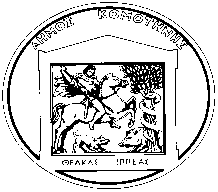                                                                                  ΕΠΙ ΑΠΟΔΕΙΞΕΙ    					                                    ΕΞΑΙΡ. ΕΠΕΙΓΟΥΣΑ							            ΕΠΙΔΟΤΕΑ ΑΥΘΗΜΕΡΟΝ ΕΛΛΗΝΙΚΗ ΔΗΜΟΚΡΑΤΙΑ 			              Κομοτηνή  10 Νοεμβρίου 2017ΝΟΜΟΣ ΡΟΔΟΠΗΣ					 Αριθ. Πρωτ.:  37002ΔΗΜΟΣ ΚΟΜΟΤΗΝΗΣ						Δ/ΝΣΗ: ΔΙΟΙΚΗΣΗΣ ΚΑΙ ΑΝΘΡΩΠΙΝΟΥ ΔΥΝΑΜΙΚΟΥΤΜΗΜΑ ΥΠΟΣΤΗΡΙΞΗΣ ΠΟΛΙΤΙΚΩΝΟΡΓΑΝΩΝ 							ΠΡΟΣ : Όπως ο Πίνακας ΑποδεκτώνΔΗΜΟΤΙΚΟ ΣΥΜΒΟΥΛΙΟΤΑΧ. Δ/ΝΣΗ: Πλ. Βιζυηνού 1              69100 Κομοτηνή						ΠΛΗΡΟΦΟΡΙΕΣ: Β.ΡαχμανίδουΤηλ.: 25310-22824FAX: 2531 0 27777						ΠΡΟΣΚΛΗΣΗ - ΗΜΕΡΗΣΙΑ ΔΙΑΤΑΞΗ	Σύμφωνα με τις διατάξεις του άρθρου 159 του Ν. 3463/2006 "περί Δ.Κ.Κ."  και του άρθρου 67 του Ν.3852/2010 "Νέα Αρχιτεκτονική της Αυτοδιοίκησης και της Αποκεντρωμένης Διοίκησης - Πρόγραμμα Καλλικράτης", παρακαλείσθε να προσέλθετε στο Αμφιθέατρο του Πολυλειτουργικού Κέντρου Κομοτηνής στις 15 Νοεμβρίου 2017, ημέρα της εβδομάδας Τετάρτη και ώρα 20.00, σε ΕΙΔIKH ΣΥΝΕΔΡΙΑΣΗ με ένα και μοναδικό θέμα ημερήσιας διάταξης.Ψήφιση του Προϋπολογισμού Εσόδων-Εξόδων του Δήμου και έγκριση του Ολοκληρωμένου Πλαισίου Δράσης έτους 2018.							      Η ΠΡΟΕΔΡΟΣ					             ΤΟΥ ΔΗΜΟΤΙΚΟΥ ΣΥΜΒΟΥΛΙΟΥ						     ΚΛΕΟΠΑΤΡΑ ΣΤΟΓΙΑΝΝΙΔΟΥΑκριβές ΑντίγραφοΠΙΝΑΚΑΣ ΑΠΟΔΕΚΤΩΝ	Δήμαρχο με την παράκληση να παραστεί στην πιο πάνω συνεδρίαση του Δημοτικού Συμβουλίου, σύμφωνα με το άρθρο 67 παρ.6 του Ν. 3852/2010,Δημοτικούς Συμβούλους,Προέδρους και Εκπροσώπους των Τοπικών Κοινοτήτων,   Πρόεδρο Δημοτικής Κοινότητας Κομοτηνής,Πρόεδρο Δημοτικής Κοινότητας Θρυλορίου,Βασιλική Παπαϊωάννου, Γενική Γραμματέα του Δήμου,Γραφείο Δικηγόρων,Κων/νιά Σκαπαριώτου, , Προϊσταμένη του Τμήματος Υποστήριξης Πολιτικών Οργάνων του Δήμου.  Βασιλική Ραχμανίδου, Υπάλληλο του Τμήματος Υποστήριξης Πολιτικών Οργάνων του Δήμου, Δέσποινα Πάσσου, Προϊσταμένη της Δ/νσης Τεχνικών Υπηρεσιών,Αθανάσιο Βίβογλου, Αν.Προϊστάμενο της Δ/νσης Οικονομικών Υπηρεσιών,Ελένη Αμαξοπούλου, Προϊσταμένη Δ/νσης Πολεοδομίας,Μαργαρίτη Σινάδο, Προϊστάμενο της Δ/νσης Περιβάλλοντος Καθαριότητας & Ανακύκλωσης,Κλεοπάτρα Θεολόγου, Προϊσταμένη της Δ/νσης Τοπικής Οικονομικής Ανάπτυξης,Δημήτριο Μπακαλίδη, Υπάλληλο του Τμήματος Αδειών Μεταφορών και Εγκαταστάσεων καιΓεώργιο Τσαρουχάκη, Υπάλληλο του Τμήματος Διοικητικής Μέριμνας, με τη παράκληση να παραστούν σύμφωνα με το άρθρο 69 του Ν.3852/2010 και το άρθρο 2 του κανονισμού εργασιών του Δ.Σ.: α)για τήρηση των πρακτικών της εν λόγω συνεδριάσεως και γενικά για κάθε ενέργεια αρμοδιότητας του Δ. Σ., β)για παροχή νομικών συμβουλών, γ)για παροχή πληροφοριών σχετικών με τα θέματα που θα συζητηθούν, δ)μέριμνα για την καθαριότητα, τη θέρμανση του χώρου και τις μικροφωνικές εγκαταστάσεις και ε) για νομότυπη επίδοση της παρούσας στους αποδέκτες της, τακτοποίηση της αίθουσας συνεδριάσεως του Δ.Σ. κ.λ.π. ενέργειες. 